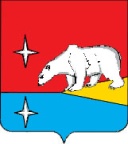 СОВЕТ ДЕПУТАТОВГОРОДСКОГО ОКРУГА ЭГВЕКИНОТР Е Ш Е Н И ЕО внесении изменений в Положение об Управлении финансов, экономики и имущественных отношений городского округа Эгвекинот, утвержденное Решением Совета депутатов Иультинского муниципального района от 18 декабря 2015 г. № 163В целях уточнения отдельных положений муниципального нормативного правового акта городского округа Эгвекинот, Совет депутатов городского округа ЭгвекинотР Е Ш И Л:Внести в Положение об Управлении финансов, экономики и имущественных отношений городского округа Эгвекинот, утвержденное Решением Совета депутатов Иультинского муниципального района от 18 декабря 2015 г. № 163 «О переименовании Управления финансов, экономики и имущественных отношений Иультинского муниципального района Чукотского автономного округа и утверждении Положения об Управлении финансов, экономики и имущественных отношений  городского округа Эгвекинот», следующие изменения:1.1. Пункт 2.1 раздела II «Основные задачи» изложить в следующей редакции: «2.1. В сфере финансов:организация регулирования отношений между бюджетом Чукотского автономного округа и бюджетом городского округа Эгвекинот;	составление проекта бюджета городского округа Эгвекинот и обеспечение его исполнения в установленном порядке;	экономически обоснованное планирование доходной базы бюджета и расходов бюджета городского округа Эгвекинот; осуществление муниципального внутреннего финансового контроля;сбор, обработка и анализ информации о состоянии муниципальных финансов;	обеспечение методического руководства в области бюджетного планирования, бюджетного учета и отчетности.».	Раздел III «Основные функции» изложить в следующей редакции: «III. Основные функции и полномочия 	3.1. В сфере финансовых отношений:	составление проекта бюджета городского округа Эгвекинот в соответствии с Бюджетным кодексом Российской Федерации;разработка среднесрочного финансового плана городского округа Эгвекинот, проведение мониторинга и анализа среднесрочного финансового плана;	разработка основных направлений бюджетной и налоговой политики;	обеспечение исполнения бюджета городского округа Эгвекинот в установленном порядке;учет поступлений доходов бюджета городского округа Эгвекинот и осуществление функций главного администратора поступлений в бюджет городского округа Эгвекинот;	составление и ведение сводной бюджетной росписи;доведение показателей сводной бюджетной росписи до Главных распорядителей бюджетных средств;составление и ведение кассового плана;представление отчета о кассовом исполнении бюджета в порядке, установленном Министерством финансов Российской Федерации;	осуществление финансирования учреждений из бюджета городского округа Эгвекинот согласно утвержденным лимитам и заявкам;	ведение учета операций по кассовому исполнению бюджета городского округа Эгвекинот;составление и представление отчетности в органы, определенные нормативными правовыми актами Российской Федерации, Чукотского автономного округа, городского округа Эгвекинот;составление бюджетной отчетности в соответствии с Бюджетным кодексом Российской Федерации и направление ее в исполнительный орган государственной власти Чукотского автономного округа и Администрацию городского округа Эгвекинот;рассмотрение бухгалтерских отчетов и балансов муниципальных предприятий и учреждений городского округа Эгвекинот, внесение предложений об устранении выявленных недостатков и улучшении их финансовой деятельности;	подготовка предложений и реализация мер, направленных на совершенствование структуры расходов бюджета;открытие в территориальном органе Федерального казначейства лицевых счетов для учета операций по исполнению бюджета городского округа Эгвекинот;	ведение реестра расходных обязательств городского округа Эгвекинот и представление его в финансовый орган Чукотского автономного округа в установленном им порядке;	ведение реестра источников доходов городского округа Эгвекинот;	ведение муниципальной долговой книги городского округа Эгвекинот, в том числе учет выданных муниципальных гарантий, исполнения обязательств принципала, обеспеченных гарантиями, а также учет осуществления гарантом платежей по выданным гарантиям;	методическое руководство в области бюджетного планирования, направленного на повышение результативности бюджетных расходов, а также в области бюджетного учета и отчетности;	взыскание в бесспорном порядке со счетов главных распорядителей, распорядителей и получателей средств бюджета городского округа Эгвекинот бюджетных средств в размере средств, использованных не по целевому назначению;	осуществление функций главного распорядителя и получателя средств бюджета городского округа Эгвекинот, предусмотренных на содержание Управления ФЭИ;утверждение перечня кодов видов источников финансирования дефицита бюджета, главными администраторами которых являются органы местного самоуправления городского округа Эгвекинот и (или) находящиеся в их ведении казенные учреждения;информационное взаимодействие с органами федерального казначейства, налоговой службы;составление порядка и методики планирования бюджетных ассигнований;осуществление главным администратором средств бюджета  городского округа Эгвекинот внутреннего финансового контроля  и внутреннего финансового аудита;ограничение или приостановление финансирования из бюджета городского округа Эгвекинот муниципальных учреждений при наличии фактов незаконного (нецелевого) расходования ими бюджетных средств в соответствии с Бюджетным кодексом Российской Федерации;размещение муниципальных заказов для нужд Управления ФЭИ;получение от муниципальных учреждений и предприятий проектов финансовых планов и смет, других материалов, необходимых для составления проекта бюджета;внесение предложений о направлении доходов, дополнительно получаемых при исполнении бюджета городского округа Эгвекинот, на рассмотрение Совета депутатов городского округа Эгвекинот;	на основании и во исполнение Бюджетного кодекса Российской Федерации разработка и утверждение:	а) приказа по установлению, детализации и определению порядка применения бюджетной классификации Российской Федерации в части, относящейся к бюджету городского округа Эгвекинот;	б) порядков по:	- составлению и ведению сводной бюджетной росписи и бюджетных росписей главных распорядителей средств бюджета;	- исполнению бюджета городского округа Эгвекинот по расходам;- санкционированию оплаты денежных обязательств, подлежащих исполнению за счет бюджетных ассигнований по источникам финансирования дефицита бюджета;- источникам финансирования дефицита бюджета;- составлению и ведения кассового плана;- составлению бюджетной отчетности;	- планированию бюджетных ассигнований;	- составлению и ведению кассового плана бюджета городского округа Эгвекинот;	- завершению операций по исполнению бюджета в текущем финансовом году;осуществление иных бюджетных полномочий в соответствии с Бюджетным кодексом Российской Федерации, законодательством Российской Федерации, законодательством Чукотского автономного округа, муниципальными правовыми актами городского округа Эгвекинот.	3.2. В сфере экономики:	проведение анализа социально-экономического положения городского округа Эгвекинот, тенденций развития отраслей и секторов экономики, подготовка информации, докладов о состоянии экономики городского округа Эгвекинот, а также осуществление контроля за выполнением принимаемых нормативно-правовых актов Российской Федерации, Чукотского автономного округа, городского округа Эгвекинот по  развитию экономики и проведению экономической реформы; организация и координация разработки комплексного прогноза социально-экономического развития городского округа Эгвекинот, отраслей и секторов экономики на краткосрочный, среднесрочный и долгосрочный периоды;разработка предложений к прогнозам и программам, принимаемым органами местного самоуправления городского округа Эгвекинот и затрагивающим интересы округа;участие в разработке программ социально-экономического развития городского округа Эгвекинот и организация контроля за их выполнением;участие в проведении анализа деятельности предприятий и организаций различных форм собственности на территории городского округа Эгвекинот;обеспечение разработки и реализации экономического механизма стимулирования деловой активности и поддержки предпринимательства, разработка и участие в  реализации программы развития малого и среднего бизнеса в городском округе Эгвекинот;реализация мер, направленных на повышение эффективности использования бюджетных средств;реализация государственной политики в области потребительского рынка и сферы услуг на территории городского округа Эгвекинот.3.3. В сфере имущественных отношений:осуществление анализа процессов управления и распоряжения муниципальным имуществом, приватизации государственного и муниципального имущества, подготовка на основе полученных данных предложений по совершенствованию методов реформирования имущественных и земельных отношений;подготовка предложений в проект бюджета по поступлению средств от использования муниципального имущества, осуществление контроля за  выполнением этих бюджетных заданий;подготовка предложений совместно с Администрацией городского округа Эгвекинот о разграничении муниципальной собственности на федеральную собственность, собственность Чукотского автономного округа, в том числе формирование перечней земельных участков, на которые у городского округа Эгвекинот возникает право собственности при разграничении государственной собственности на землю;распоряжение муниципальной собственностью в порядке, установленном действующим законодательством;приобретение в установленном порядке имущества в собственность городского округа Эгвекинот;осуществление учета муниципального имущества и ведение его реестра в установленном порядке, контроль за использованием его по целевому назначению, сохранностью муниципального имущества, а также осуществление инвентаризации объектов муниципальной собственности; передача муниципального имущества в пользование коммерческим и/или некоммерческим организациям в соответствии с действующим законодательством Российской Федерации и муниципальными нормативными правовыми актами городского округа Эгвекинот;	подготовка в установленном порядке проекта плана приватизации имущества на соответствующий год, дополнений и изменений к нему и организация его выполнения;	осуществление в установленном порядке государственной регистрации права собственности на муниципальное недвижимое имущество городского округа Эгвекинот, в том числе земельных участков, и сделок с ним;подготовка в установленном порядке предложений о создании, реорганизации и ликвидации муниципальных предприятий, учреждений, некоммерческих организаций в соответствии с законодательством Российской Федерации и муниципальными нормативными правовыми актами городского округа Эгвекинот; осуществление в установленном порядке функций и полномочий учредителя и собственника имущества, а также юридических действий, связанных с созданием, реорганизацией, ликвидацией муниципальных предприятий, учреждений и организаций городского округа Эгвекинот;оформление документов на передачу с баланса на баланс объектов муниципальной собственности в соответствии с действующим законодательством;закрепление за муниципальными предприятиями и учреждениями городского округа Эгвекинот имущества на праве хозяйственного ведения и оперативного управления в соответствии с постановлениями Администрации городского округа Эгвекинот;передача в аренду в качестве арендодателя недвижимого муниципального имущества, земельных участков и имущественных комплексов и осуществление контроля за поступлениями арендных платежей в бюджет городского округа Эгвекинот;принятие решений о приватизации муниципального имущества, создание и обеспечение деятельности комиссий по приватизации объектов муниципальной собственности и внесению дополнений и изменений в планы приватизации;осуществление информационного обеспечения населения и организаций в установленном законодательством порядке по вопросам приватизации, управления и распоряжения муниципальной собственностью, прием и регистрация заявок на приватизацию предприятий муниципальной собственности; оформление и согласование документов по продаже муниципального имущества, проведение конкурсов и организация продажи муниципального имущества на торгах, заключение договоров купли-продажи муниципального имущества; заключение трудовых договоров (контрактов) с руководителями муниципальных предприятий, внесение изменений в заключенные трудовые договоры (контракты);в порядке, установленном действующим законодательством Российской Федерации, и при условии делегирования соответствующими органами полномочий по управлению и распоряжению муниципальным имуществом, управление и распоряжение муниципальным имуществом;подготовка и выдача в установленном порядке копий документов и справок, необходимых для осуществления государственной регистрации прав на недвижимое имущество и сделок с ним, а также по соответствующим запросам органов государственной власти, правоохранительных органов, юридических и физических лиц, на основе сведений, внесенных в Реестр муниципального имущества городского округа Эгвекинот, архивных и иных документов Управления ФЭИ;согласование в установленном порядке:- сделок с муниципальным имуществом, находящимся в хозяйственном ведении и оперативном управлении муниципальных предприятий и учреждений городского округа Эгвекинот;- распоряжения муниципальными предприятиями и учреждениями вкладами (долями) в уставном (складочном) капитале хозяйственных обществ или товариществ, а также принадлежащими им акциями;- участия муниципальных предприятий и учреждений в коммерческих и некоммерческих организациях, а также заключения ими договоров простого товарищества;- создания муниципальными предприятиями и учреждениями городского округа Эгвекинот филиалов и представительств;- совершения муниципальными предприятиями и учреждениями сделок, связанных с предоставлением займов, поручительств, получением банковских гарантий, другими обременениями, уступкой требований, переводом долга;- осуществления муниципальными предприятиями и учреждениями заимствований;- решений о совершении муниципальными предприятиями и учреждениями крупных сделок, а также сделок, в совершении которых имеется заинтересованность руководителя муниципального предприятия и учреждения;- согласование субаренды муниципального имущества (включая земельные участки) и имущественных комплексов;- списания с баланса муниципальных предприятий и учреждений муниципального имущества;- решений о приватизации жилых помещений, находящихся в хозяйственном ведении муниципальных предприятий и оперативном управлении муниципальных учреждений;- уставов или положений муниципальных учреждений и предприятий, закрепления за указанными муниципальными учреждениями имущества на праве оперативного управления и хозяйственного ведения, участия в осуществлении юридических действий при создании муниципальных учреждений и предприятий, а также изменений и дополнений в указанных уставах и положениях; - реорганизации и ликвидации муниципальных предприятий и учреждений городского округа Эгвекинот;осуществление в установленном порядке:- анализа показателей экономической эффективности деятельности муниципальных унитарных предприятий;- контроля за перечислением в бюджет городского округа Эгвекинот части прибыли, оставшейся у муниципальных предприятий после уплаты налогов и иных обязательных платежей, в порядке, размерах и в сроки, определенные муниципальными нормативными правовыми актами городского округа Эгвекинот;- учета трудовых договоров (контрактов) с руководителями муниципальных предприятий городского округа Эгвекинот;подготовка в установленном порядке проектов муниципальных правовых актов городского округа Эгвекинот о предоставлении земельных участков, находящихся в собственности городского округа Эгвекинот, в аренду, постоянное (бессрочное) пользование, безвозмездное срочное пользование, а также предоставление в собственность гражданам и юридическим лицам;подготовка проектов муниципальных нормативных правовых актов городского округа Эгвекинот по вопросам установления размера арендной платы, порядка, условий и сроков внесения арендной платы за земли, находящиеся в собственности городского округа Эгвекинот;организация и проведение торгов (конкурсов, аукционов) по продаже земельных участков или права на заключение договоров аренды земельных участков, долей в праве общей собственности на земельные участки, находящиеся в собственности городского округа Эгвекинот;осуществление в установленном порядке и на основании принятых Администрацией городского округа Эгвекинот решений юридических действий по изъятию земельных участков для муниципальных нужд;обеспечение взаимодействия с федеральными и окружными органами государственной власти, а также органами местного самоуправления по вопросам приватизации, распоряжения и управления муниципальным имуществом, разграничения государственной и муниципальной собственности, распоряжения земельными участками и иным вопросам, входящим в компетенцию Управления ФЭИ;создание в установленном порядке комиссий (в том числе с участием представителей исполнительно-распорядительных органов местного самоуправления городского округа Эгвекинот (по согласованию) и организаций) по вопросам приватизации, управления и распоряжения муниципальным имуществом, утверждение положений и регламентов их работы;осуществление иных полномочий в сфере имущественных и земельных отношений в соответствии с законодательством Российской Федерации и Чукотского автономного округа.3.4. В сфере контроля:осуществление контроля в сфере закупок в соответствии с частью 5 статьи 99 Федерального закона от 5 апреля 2013 г. № 44-ФЗ  «О контрактной системе в сфере закупок товаров, работ, услуг для обеспечения государственных и муниципальных нужд»;осуществление контроля в сфере закупок в соответствии с частью 8 статьи 99 Федерального закона от 5 апреля 2013 г. № 44-ФЗ ФЗ «О контрактной системе в сфере закупок товаров, работ, услуг для обеспечения государственных и муниципальных нужд»;осуществление полномочий по внутреннему муниципальному финансовому контролю в соответствии со статьями 269.1 и 269.2 Бюджетного кодекса Российской Федерации; проведение анализа осуществления главными администраторами средств бюджета  городского округа Эгвекинот внутреннего финансового контроля  и внутреннего финансового аудита в соответствии с пунктом 4 статьи 157 Бюджетного кодекса Российской Федерации; согласование заключения контракта с единственным поставщиком (подрядчиком, исполнителем) на основании пункта 25 части 1 статьи 93 Федерального закона от 5 апреля 2013 года № 44-ФЗ «О контрактной системе в сфере закупок товаров, работ, услуг для обеспечения государственных и муниципальных нужд» в соответствии с требованиями, установленными в порядке, утвержденным федеральным органом исполнительной власти по регулированию контрактной системы в сфере закупок;организация и осуществление муниципального контроля за использованием земель на территории городского округа Эгвекинот в соответствии с Федеральным законом  от            26 декабря 2008 г. № 294-ФЗ «О защите прав юридических лиц и индивидуальных предпринимателей при осуществлении государственного контроля (надзора) и муниципального контроля»;осуществление контроля и организация проверок за деятельностью муниципальных предприятий, учреждений и некоммерческих организаций городского округа Эгвекинот, а также иных юридических лиц по вопросам использования и сохранности муниципального имущества;3.5. Иные функции и полномочия:участие в установленном порядке в подготовке проектов решений, заключений и предложений городского округа Эгвекинот по вопросам, относящимся к компетенции Управления ФЭИ;издание, в пределах своей компетенции и в соответствии с муниципальными нормативными правовыми актами городского округа Эгвекинот, правовых актов, обязательных к исполнению органами местного самоуправления, муниципальными предприятиями и учреждениями городского округа Эгвекинот;проведение совещаний с привлечением руководителей и специалистов органов местного самоуправления, муниципальных предприятий и учреждений городского округа Эгвекинот и иных организаций по вопросам, входящим в компетенцию Управления ФЭИ;организация профессиональной переподготовки работников Управления ФЭИ, повышение их квалификации;получение от предприятий, учреждений и организаций, расположенных на территории городского округа Эгвекинот, сведений, затрагивающих интересы городского округа Эгвекинот;	внесение предложений о передаче материалов на рассмотрение административных комиссий в пределах компетенции;	формирование уставных фондов муниципальных предприятий посредством перечисления денежных средств в уставные капиталы, а также передачи имущества и других материальных активов;представление интересов городского округа Эгвекинот в судах общей юрисдикции, арбитражных судах и третейских судах, в органах прокуратуры, в службах судебных приставов, иных органах, учреждениях и организациях по вопросам, входящим в компетенцию Управления ФЭИ;принятие в соответствии с законодательством решения по вопросам, относящимся к компетенции Управления ФЭИ;разработка проектов муниципальных правовых актов в пределах своей компетенции в соответствии с действующим законодательством;осуществление иных функций и полномочий в соответствии с законодательством Российской Федерации, Чукотского автономного округа, муниципальными правовыми актами городского округа Эгвекинот.».Раздел IV «Полномочия Управления ФЭИ» признать утратившим силу.2. Настоящее решение обнародовать в местах, определенных Уставом  городского округа Эгвекинот, и разместить на официальном сайте Администрации городского округа Эгвекинот в информационно-телекоммуникационной сети «Интернет».                                   3. Настоящее решение вступает в силу со дня обнародования.4. Контроль за исполнением настоящего решения возложить на Председателя Совета депутатов городского округа Эгвекинот Шаповалову Н.С.от 15 марта 2019 г.№ 24 п. ЭгвекинотГлава                                                                                  городского округа Эгвекинот       Председатель Совета депутатов                 городского округа Эгвекинот                         Р.В. Коркишко                                          Н.С. Шаповалова